Protokollbogen Kl.3 – Klassenübersicht (Zahlenraum 1000) 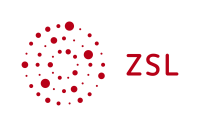 NameZahlbegriffZahlbegriffZahlbegriffOperations-vorstellungOperations-vorstellungOperations-vorstellungOperations-vorstellungRechenstrategienRechenstrategienRechenstrategienRechenstrategienRechenstrategienAutomati-sierungAutomati-sierungAutomati-sierungSonstigesDarstellungswechsel 
(Rechnung, Material, Bild, Sprache, Sachsituation)
Darstellungswechsel 
(Rechnung, Material, Bild, Sprache, Sachsituation)
Darstellungswechsel 
(Rechnung, Material, Bild, Sprache, Sachsituation)
Darstellungswechsel 
(Rechnung, Material, Bild, Sprache, Sachsituation)
flexible halbschriftliche Strategienflexible halbschriftliche Strategienflexible halbschriftliche Strategienschriftliche Rechen-
verfahrenschriftliche Rechen-
verfahren